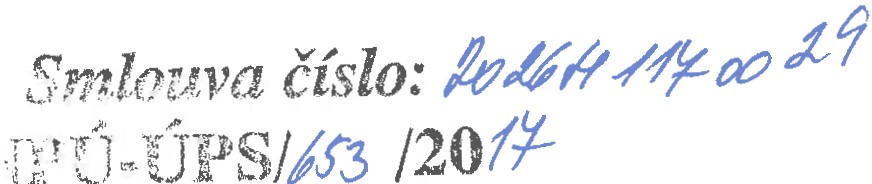 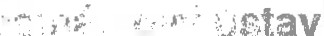 Národní památkový ústav, státní příspěvková organizace IČO: 75032333, DIČ: CZ75032333,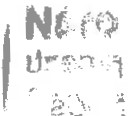 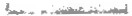 se sídlem: Valdštejnské nám.	/3, PSČ 1	01	ha	Strana,'	:	I	„  ·11	„ „ ..	„ .. . „   „„	•  „    6	•   zeDoručovací adresa:Národní památkový ústav, územní památková správa v Praze adresa: Sabinova 373 5 130 00 Praha 3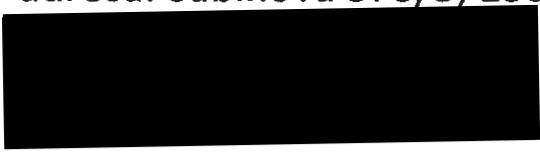 aPITIER, spol. s r.o.zapsaný v obchodní rejstříku vedeném u Krajského soudu v Ústí nad Labem, v oddíle C, vložka 13190 se sídlem: Průjezdná 1796/4, Teplice, PSČ 415 01.IČO: 25029100, DIČ: CZ25029100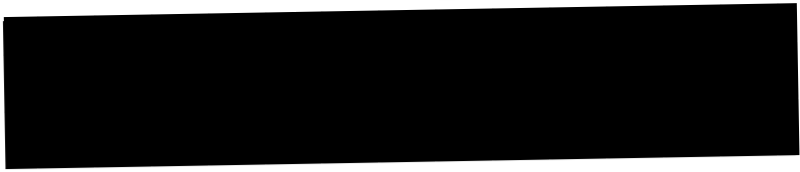 jako smluvní strany uzavřely v souladu se zákonem č. 89/2012 Sb.,občanský zákoník, ve znění pozdějších předpisů, níže uvedeného dne, měsíce a roku tutosmlouvu o dílo:Článek I. Úvodní ustanoveníZhotovitel prohlašuje, že je způsobilý k provedení prací tvořících předmět této smlouvy o dílo.Dílo je součástí akce, financované ze státního rozpočtu MK z projektu SMVS - SH Bečov, příkladná obnova hradu, přilehlých ob	PS v Praze, ld.č. SMVS 134V112000027, rozhodnutí o přidělení dotace vydané dne-Článek li.Předmět smlouvy - určení díla:Zhotovitel se touto smlouvou zavazuje provést na svůj náklad a nebezpečí pro objednatele toto dílo:SHaZ Bečov nad Teplou, podlaha věžové kapledle projektové dokumentace :„SHaZ Bečov nad Teplou, PD podlahy věžové kaple (v rámci realizace projektu SMVS SH Bečov, příkladná obnova hradu, přilehlých objektů a areálu, ÚPS v Praze, ld.č. SMVS 134V112000027)", projektová dokumentace pro stavební povolení a provedení stavby, Ing. arch. Miroslav Tupý, atelier DOMUS České Budějovice, srpen 2017, zak.č. 2017 03 02 (dále jen „dílo").Citovaná projektová dokumentace byla součástí zadávací dokumentace zakázky malého rozsahu dle bodu li. 4.Dílo je dále specifikováno závazným stanoviskem orgánu státní památkové péče č.j. 903/KR/17- 05 ze dneSjednaným místem provedení díla je věžová kaple hradu Bečov nad Teplou (dále jen „objekt").Objednatel se zavazuje hotové dílo převzít a zaplatit cenu za provedení díla dle podmínek stanovených touto smlouvou.Tato smlouva je uzavřena na základě veřejné zakázky zveřejněné a realizované prostřednictvím elektronického tržiště Národního elektronického nástroje číslo zakázky N006/17/V000083000 Podkladem  pro  uzavření této  smlouvy  je  cenová  nabídka  zhotovitele  ze  dne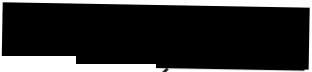 k provedení díla. Zhotovitel se zavazuje podle pokynů zástupce objednatele pro věci technicke , a to v rozsahu dle položkového rozpočtu uvedeného v příloze č. 1, která je nedílnou součástí této smlouvy, provést dílo dle odst. 1tohoto článku smlouvy.Zhotovitel prohlašuje, že v rozsahu odpovídajícím jeho odborné kvalifikaci veškeré místní či technické podmínky shledal způsobilé ke zhotovení díla. Zhotovitel prohlašuje, že zadání je kompletní a nepotřebuje žádné změny či úpravy.Dílo bude předáno objednateli bez vad a nedodělků a způsobilé sloužit svému účelu.Ill.Doba plnění:Smluvní strany se dohodly na provedení díla v následujících termínech:Zahájení prací na provedení díla:	po nabytí účinnosti této smlouvyDokončení a předání celého díla d	ez vad a nedodělků.2. Zhotovitel je dílo nebo jeho části oprávněn provést před termínem sjednaným v odst. 1tohoto článku smlouvy. Smluvní strany se dohodly, že pokud vyšší moc neumožní provedení díla v termínu uvedeného v čl. Ill. odst. 1písm. b) smlouvy, sjednají přiměřené prodloužení uvedené doby.Článek IV.Cena díla a platební podmínkyÚčastníci mezi sebou sjednali pevnou cenu za dílo ve výši:212 998,- Kč bez DPH(slovy: dvěstědvanácttisícdevětsetdevadesátosm, -Kč)Zhotovitel - plátce daně z přidané hodnoty - přičte k dohodnuté ceně daň z přidané hodnoty v zákonné výši platné v den uskutečnění zdanitelného plnění.Cena za dílo stanovená dle odst. 1tohoto článku je konečná a nepřekročitelná a zahrnuje veškeré náklady zhotovitele související s realizací díla a jeho předáním objednateli.Objednatel neposkytuje zhotoviteli žádné zálohy.Smluvní strany se dohodly, že cena za dílo bude zhotoviteli uhrazena na základě faktury vystavené zhotovitelem se splatností nejméně 60 dní ode dne doručení faktury . Konečnou fakturu je zhotovitel oprávněn vystavit po řádném provedení a předání celého předmětu smlouvy- díla.Faktura musí obsahovat všechny náležitosti dle této smlouvy a dle příslušných právních předpisů, jinak je objednatel oprávněn ji do data splatnosti vrátit s tím, že zhotovitel je poté povinen vystavit novou s novým termínem splatnosti. V takovém případě není objednatel v prodlení s úhradou.Zhotovitel prohlašuje, že ke dni podpisu smlouvy není nespolehlivým plátcem DPH dle § 106 zákona č. 235/2004 Sb., o dani z přidané hodnoty, v platném znění, a není vedena v registru nespolehlivých plátců DPH. Zhotovitel se dále zavazuje uvádět pro účely bezhotovostního převodu pouze účet či účty, které jsou správcem daně zveřejněny způsobem umožňujícím dálkový přístup dle zákona č. 235/2004 Sb., o dani z přidané hodnoty, v platném znění. V případě, že se Zhotovitel stane nespolehlivým plátcem DPH, je povinen tuto skutečnost oznámit objednateli neprodleně (nejpozději do 3 pracovních dnů ode dne, kdy tato skutečnost nastala) na email objednatele uvedený v hlavičce této smlouvy. V případě porušení oznamovací povinnosti je zhotovitel povinen uhradit objednateli jednorázovou smluvní pokutu ve výši 50.000,- Kč.Zhotovitel dále souhlasí s tím, aby objednatel provedl zajišťovací úhradu DPH přímo na účet příslušného finančního úřadu, jestliže zhotovitel bude ke dni uskutečnění zdanitelného plněnívedena v registru nespolehlivých plátců DPH.Každá faktura zhotovitele bude označena textem „SMVS - SH Bečov, příkladná obnova hradu, přilehlých objektů a areálu, ÚPS v Praze, ld.č. SMVS 134V112000027, podlaha věžové kaple". Mimo zákonných náležitostí bude její nedílnou součástí zjišťovací a předávací protokol, podepsaný zástupcem objednatele pro věci technické spolu s položkovým soupisem provedených prací a dodávek.Zhotovitel vystaví fakturu do 10 dnů po předání díla bez vad a nedodělků.Článek V.Odpovědnost za vady, odpovědnost za škodu a záruka za jakost1. Zhotovitel odpovídá za úplné a kvalitní provedení předmětu díla bez vad a nedodělků, jakož i za kvalitu výrobků a materiálů použitých k jeho zhotovení.Zhotovitel je povinen odstranit bez prodlení a bezplatně zjištěné vady svých prací nebo dodávek.Zhotovitel odpovídá za škody způsobené při realizaci díla nebo v souvislosti s ním objednateli nebo třetím osobám podle obecně platných předpisů. Zhotovitel se zavazuje učinit potřebná účinná opatření k zamezení vzniku škod či k její případné náhradě.Smluvní strany si sjednávající záruční dobu pro zhotovené dílo v délce 60 měsíců. Tato lhůta počíná běžet předáním díla.Záruční doba na reklamovanou část díla neběží po dobu počínající dnem uplatnění reklamace a končící dnem odstranění vady.Článek VI.Zhotovení díla, předání a převzetí díla1. Vlastnické právo ke zhotovenému dílu v celém rozsahu svědčí zhotoviteli až do předání díla objednateli. Až do předání díla nese nebezpečí škody na zhotovovaném díle zhotovitel.Objednatel a zhotovitel se zavazují vzájemně si poskytovat nezbytnou součinnost při plnění smluvních povinností a při provádění díla.Zhotovitel bude při pohybu v prostorách národní kulturní památky respektovat speciální bezpečnostní režim stanovený objednatelem. O termínech a podmínkách pobytu v objektu rozhoduje objednatel,a to zejména prostřednictvím vedoucího správy památkového objektu.Článek VII.Práva a povinnosti zhotovitele1. Zhotovitel se zavazuje provést dílo v souladu s platnými právními předpisy, s potřebnou odbornou péčí, na své nebezpečí a ve sjednané době, dle pokynů objednatele. Za prováděné dílo nese odpovědnost až do jeho řádného ukončení a předání objednateli.Práce na objektu podléhají zákonu č. 20/1987 Sb., o státní památkové péči v platném znění a ve znění prováděcích předpisů. Zhotovitel se zavazuje dodržovat podmínky závazného stanoviska Krajského úřadu Karlovarského kraje č. j. 903/KR/17-05 z 18.10. 2017, vydaného podle § 14 odst. 1zákona č. 20/1987 Sb., o státní památkové péči,ve znění pozdějších předpisů, nedodržení se považuje za podstatné porušení smlouvy a objednatel je oprávněn od smlouvy odstoupit.Zhotovitel  je  povinen  upozornit  objednatele  na  nevhodnou  povahu  věcí  předaných  mu\\	objednatelem. Stejnou povinnost má zhotovitel i tehdy, požaduje-li objednatel, aby dílo bylo\	provedeno podle pokynů, které jsou nevhodné.fL O převzetí díla bude sepsán písemný předávací protokol podepsaný zástupci obou smluvníchstran. K převzetí díla bude zástupce objednatele vyzván 5 pracovních dnů zápisem do stavebního deníku k převzetí díla.Smluvní strany sjednaly, že Objednatel má nad rámec ustanovení § 2605 občanského zákoníku lhůtu 20 dní,po kterou může na Zhotoviteli nad rámec zákona dále uplatňovat zjevné vady díla.Zhotovitel před zahájením prací předá objednateli seznam pracovníků, kteří budou dílo provádět. Tento seznam bude zhotovitel průběžně aktualizovat. Zajistí, aby se jeho pracovníci pohybovali pouze v prostorách určených objednatelem. Současně zajistí, aby k provádění dílabyly využívány pouze osoby (trestně) bezúhonné.V případě, že bude zhotovitel provádět dílo s využitím poddodavatelů, může tak učinit pouze s písemným souhlasem objednatele ve stavebním deníku.Na požádání objednatele je povinen předložit doklady o materiálu použitém pro zhotovení díla.Zhotovitel odpovídá za dodržování platných právních předpisů v oblasti BOZP a PO.Zhotovitel se zavazuje dbát o to, aby při provádění díla nebyl narušen provoz správy památkového objektu, resp. byl narušován minimálně.O průběhu realizace předmětu díla (stavby, stavební opravy nebo úpravy) je zhotovitel povinen vést stavební deník dle vyhlášky 499/2.006 Sb. ve znění vyhlášky č.62/2013 Sb., který bude k dispozici na stavbě pro objednatele a TDS. Do stavebního deníku se zapisují všechny skutečnosti rozhodné pro plnění smlouvy. Stavební deník se skládá z úvodních listů, denních záznamů a příloh. Zhotovitel je povinen uložit průpis denních záznamů odděleně od originálu, tak, aby byl k dispozici v případě ztráty nebo zničení deníku.Článek IX.Práva a povinnosti objednateleObjednatel má právo kontroly díla v každé fázi jeho provádění. K tomuto se zhotovitel zavazuje poskytnout objednateli nezbytnou součinnost. Zjistí-li, že zhotov itel porušuje svou povinnost, může požadovat, aby zhotovitel odstranil vady takto vzniklé či zajistil jinak nápravu a prováděl dílo řádným způsobem. Neučiní-li tak zhotovitel na základě výzvy objednatele, je objednatel oprávněn od této smlouvy odstoupit.Objednatel se zavazuje předat před započet ím díla zhotoviteli prostory nutné pro provedení díla.Objednatel si  vyhrazuje  právo  posunout  nebo  odložit  začátek  provádění  díla  s ohledem a v závislosti  na výši disponibilních  prostředků pro financování díla. Objednatel je  oprávněn z důvodu nedostatku finančních prostředků zmenšit rozsah díla nebo provádění díla přerušit nebo zcela ukončit před dokončením díla a od smlouvy odstoupit. V případě, že objednatel bude nucen z důvodu nedostatku finančních prostředků tato práva uplatnit, nemá zhotovitel žádné právo finančního postihu vůči objednateli z důvodu posunutí, zmenšení rozsahu, přerušení nebo předčasného ukončení díla.V případě, že Objednatel provádění díla přeruší nebo zcela ukončí před dokončením Díla z výše uvedených důvodů, je povinen zaplatit Zhotoviteli veškeré skutečně provedené práce a použitý materiál.Objednatel zajistí zhotoviteli bezplatný odběr elektrické energie pro provádění díla.X.Smluvní pokutyPokud bude zhotovitel v prodlení proti termínu předání a převzetí díla sjednanému podle smlouvy nebo proti ujednanému dílčímu termínu plnění části díla, je povinen zaplatit objednateli smluvní pokutu ve výši 0,5 % z ceny díla včetně DPH za každý i započatý den prodlení.Při prodlení s odstraněním vad a nedodělků v přiměřeném dohodnutém termínu zaplatí zhotovitel objednateli pokutu ve výši 1 000 Kč za každou vadu či nedodělek, a každý den prodlení počínaje dnem, na který bylo odstranění vady, či nedodělku dohodnuto až do doby úplného odstranění vady či nedodělku.V případě porušení některé z povinností stanovených v čl. VII. odst. 9 Smlouvy je Zhotovitel povinen uhradit Objednateli smluvní pokutu ve výši 50.000,- Kč, a to za každý jednotlivý případ porušení povinnosti.V případě porušení povinnosti zhotovitele dle čl. VII. 7. zaplatí zhotovitel smluvní pokutú ve výši 50.000,- Kč.Smluvní pokuty jsou splatné do 15 dnů od písemného vyúčtování odeslaného druhé smluvní straně doporučeným dopisem. Ve vztahu k náhradě škody vzniklé porušením smluvní povinnostiplatí,  že  právo  na  její  náhradu  není  zaplacením  smluvní  pokuty  dotčeno.  Odstoupením  od smlouvy není dotčen nárok na zaplacení smluvní pokuty ani nároky na náhradu škody .Zhotovitel se vzdává svého práva namítat nepřiměřenou výši smluvní pokuty u soudu ve smyslu§ 2051 zákona č. 89/2012 Sb., občanský zákoník,ve znění pozdějších předpisů.XI.O,dstoupení od smlouvy1. Odstoupení od smlouvy je možné za podmínek stanovených zákonem či touto smlouvou. Odstoupení  od  smlouvy  je  platné  a  účinné  okamžikem   doručení  projevu  vůle  směřujícího k odstoupení od smlouvy druhé smluvní straně .. Objednatel je od smlouvy kromě jiných ve smlouvě sjednaných důvodů oprávněn odstoupit  při podstatném porušení smlouvy zhotovitelem, a to zejména při:prodlení s prováděním díla dle čl. Ill. odst. 1písm. b) smlouvy o dobu delší než 15 dní.zjištění závažných nedostatků či chyb významně snižující kvalitu nebo hodnotu díla, jakož i jiná závažná porušení smlouvy, v důsledku kterých bude nebo může být zhotovení díla co do termínů i kvality zásadně ohroženoZhotovitel má právo od smlouvy odstoupit v případě, že překážky na straně objednatele mu dlouhodobě znemožňují řádné provádění díla ..   Objednatel je  smlouvu  oprávněn vypovědět  i bez udání důvodu,  přičemž výpovědní  lhůta  činí sedm kalendářních dní  a začíná  běžet  dnem  po  doručení  písemné  výpovědi  druhé  smluvní straně.XII.Ustanovení přechodná a závěrečnáTato smlouva byla sepsána ve dvou vyhotoveních. Každá ze smluvních stran obdržela po jednom totožném  vyhotovení.. Tato smlouva nabývá platnosti dnem jejího podpisu oběma smluvními stranami a účinnosti  dle Zákona č.340/2015 Sb., o zvláštních podmínkách účinnosti některých smluv, uveřejňování těchto smluv a o registru smluv (zákon o registru smluv) ."Smluvní strany se zavazují spolupůsobit jako osoba povinná v souladu se zákonem č. 320/2001 Sb., o finanční kontrole ve veřejné správě a o změně některých zákonů (zákon o finanční kontrole), ve znění pozdějších předpisů.Smluvní strany berou na vědomí, že tato smlouva může být předmětem zveřejněn í dle platných a účinných právních předpisů.Smlouvu je možno měnit či doplňovat výhradně písemnými číslovanými dodatky .Smluvní strany prohlašují,  že tuto smlouvu uzavřely podle své pravé a svobodné vůle prosté omylů, nikoliv v tísni a že vzájemné plnění dle této smlouvy není v hrubém nepoměru . Smlouva je pro obě smluvní strany určitá a srozumitelná.V „„„„„..1.„lL.20.17, dne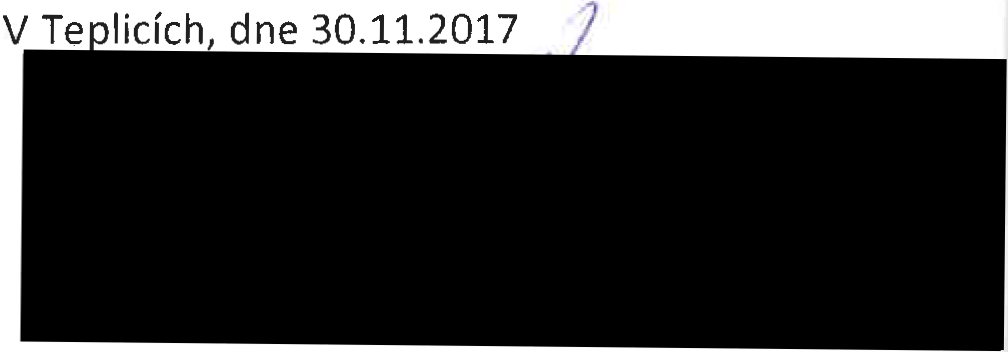 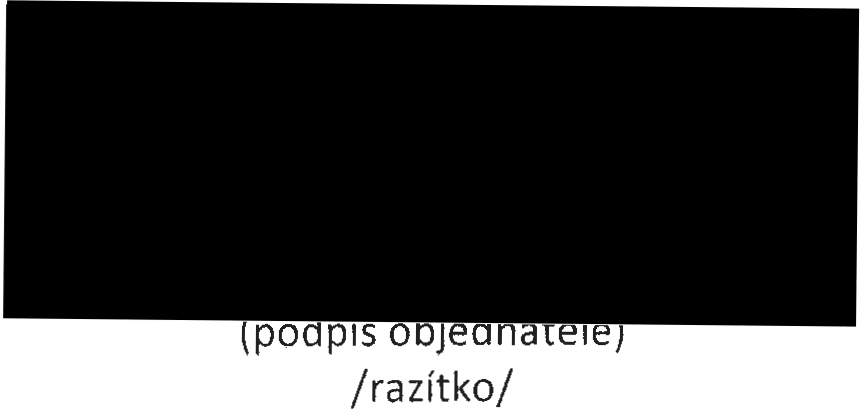 (podpis zhotovitele)/razítko/Zpracováno programem BUILDpower S, © RTS, a.s.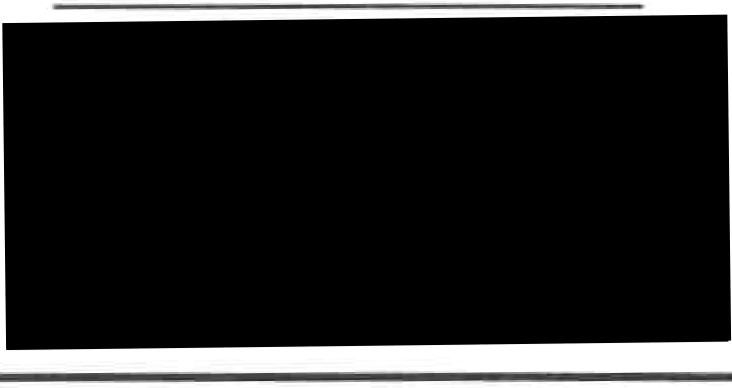 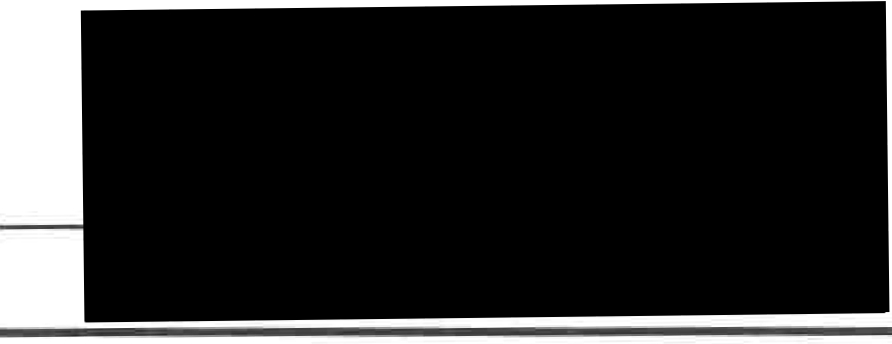 Stránka 1 z 2Rekapitulace dílůPoložkový soupis prací a dodávekbez určení tloušťkypod mazaniny a dlažby, popř. na plochých střechách, vodorovný nebo ve spádu, s udusáním a urovnáním povrchu, předpoklad - vrácei zpět původního násypu : 0,2*(39, 1+9,3+4,05)	10,49-..:	.:...,,Položkový soupis prací a dodávek9 I762521104ROO	IPoložení podlah montáž	I   m2z hrubých prken nehoblovaných na sraz52,9000089,00	4 708,10analogicky položení nové hrubé podlahy : 52,9	52,9analogicky uložení polštářů do původních poloh : 52,9	52,9;· .,.·-.....-.....nr"Položkový soupis prací a dodávekI 151762-03	IRuční úprava hran podlahových polštáfůPQfíZelTl--	cm-- J	43, 63000 1·	58,00I	2530,54]polštáře  : 4,8+5,43+5 ,1+1,3+4+5,4+3+5,45+0,85+2,8+3,1 +1,2*2	43,63I 161762-04	ID+M konstrukčního trámku - viz detail B	---j kus  J    --:(OOOOO !	1628,00I	-----1--628,00JI 19j 605-01	IMateriál na doplnění podlahy - staré hoblované fošny		I m3   -	0,19800T - 8 oSO,ooJ-	1 593 	materiál na doplnění : 4,5*0,04*1 ,1	O,198Položkový soupis prací a dodávekP.č Císlo položky	Název položky	MJ  množství	cena I MJ	Celkem 	I20 160596002R	ltošna	I m3  I	2,27973 !	6 500,001	14 818,25 1ochrana nového řeziva :prkna : 52,9*0,02polštáře  : O, 18*0,15*(4,8+5,43+5, 1+1,3+4+5,4+3+5,45)*1,1 O, 14*0,15*0,85*1,1O, 13*0,15*(2,8+3,1+1,2+1,2)*1,11,0581,024060,019640,17804I 2f}W8762103ROO	j Přesun hmot pro konstrukce tesařské v objektech výšky do 24 m	I	t	J	2,74504 1	249,001	683,51 I 50 m vodorovněHmotnosti z položek s pořadovými čísly: : 7,11,12,13,16,18,19,20, :Součet: : 2,74504	2,74504Díl: 763	Dřevostavb	16 750.471763614222ROO	IOpláštění z dřevoštěpkových desek  podlahy, z desek ti. nad 18 mm, na P+D, sponkované, bezdodávky deskyvč. dodávky a montáže spojovacího materiálum2	52,90000	89,00	4 708,10ochranná podlaha z OSB desek : 52,9	52,91763-01	.Ztracené bedněni pro uloženi rakve s kosterními pozůstatky - materiál prkna ošetřená přípravkem0,6*0,9*4m2	2,16000	390,00	842,402, 1624 ,60726016.AR	deska dřevoštěpková třívrstvá pro prostředí vlhké; strana nebroušená; hrana pero/drážka; ti =22,0 mmm2	58,19000	189,00	10 997,91Položkový soupis prací a dodávek50 m vodorovněHmotnosti z položek s pořadovými čísly: · 22,24, :Součet : 0,81149	0,81149I	Celkem	---. - -. -- -- 212 997,69]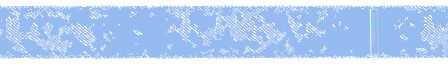 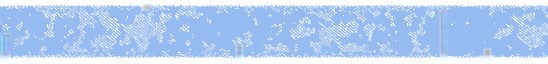 Soupis stavebních prací, dodávek a služebSoupis stavebních prací, dodávek a služebSoupis stavebních prací, dodávek a služebSoupis stavebních prací, dodávek a služebStavba:	DA 2017/03 C SHaZ Bečov nad Teplou oprava podlahy věžové kapleIObjekt:	01	Oprava podlahy věžové kapleRozpočet:	01	Oprava podlahy věžové kapleStavba:	DA 2017/03 C SHaZ Bečov nad Teplou oprava podlahy věžové kapleIObjekt:	01	Oprava podlahy věžové kapleRozpočet:	01	Oprava podlahy věžové kapleStavba:	DA 2017/03 C SHaZ Bečov nad Teplou oprava podlahy věžové kapleIObjekt:	01	Oprava podlahy věžové kapleRozpočet:	01	Oprava podlahy věžové kapleStavba:	DA 2017/03 C SHaZ Bečov nad Teplou oprava podlahy věžové kapleIObjekt:	01	Oprava podlahy věžové kapleRozpočet:	01	Oprava podlahy věžové kapleZadavatel	IČO:DIČ:Zadavatel	IČO:DIČ:Zadavatel	IČO:DIČ:Zadavatel	IČO:DIČ:Zhotovitel:	PITTER, spol.s r.o.	IČO: 25029100Průjezdná 1796/4	DIČ: CZ25029100415 01 TepliceZhotovitel:	PITTER, spol.s r.o.	IČO: 25029100Průjezdná 1796/4	DIČ: CZ25029100415 01 TepliceZhotovitel:	PITTER, spol.s r.o.	IČO: 25029100Průjezdná 1796/4	DIČ: CZ25029100415 01 TepliceZhotovitel:	PITTER, spol.s r.o.	IČO: 25029100Průjezdná 1796/4	DIČ: CZ25029100415 01 TepliceRozpis cen	CelkemRozpis cen	CelkemRozpis cen	CelkemRozpis cen	CelkemHSV31 732,93PSV181 264,76MON0,00Vedlejší náklady0,00Ostatní náklady0,00Celkem212 997,69Reka  itulace daníReka  itulace daníReka  itulace daníReka  itulace daníZáklad pro sníženou DPH15	%0,00 CZK0,00 CZKZáklad pro základní DPH21	%212 997,69 CZK212 997,69 CZKZaokrouhlení	0,31 CZKZaokrouhlení	0,31 CZKZaokrouhlení	0,31 CZKZaokrouhlení	0,31 CZKCena celkem bez DPH	212998,00  CZKCena celkem bez DPH	212998,00  CZKCena celkem bez DPH	212998,00  CZKCena celkem bez DPH	212998,00  CZKrv	Tďt t C r Cti	dne	30.11.2017rv	Tďt t C r Cti	dne	30.11.2017rv	Tďt t C r Cti	dne	30.11.2017rv	Tďt t C r Cti	dne	30.11.2017S:DA 2017/03 02 SHaZ Bečov nad Teplou oprava podlahy věžové kapleO:01	Oprava podlahy věžové kaple01	Oprava podlahy věžové kapleR:01	Oprava podlahy věžové kaple01	Oprava podlahy věžové kapleR:P.čCíslo ooložkyNázev položkyMJmnožstvícena I MJCelkemDíl: 63	Podlahy a podlahové konstrukce	4 400 56Díl: 63	Podlahy a podlahové konstrukce	4 400 56Díl: 63	Podlahy a podlahové konstrukce	4 400 56Díl: 63	Podlahy a podlahové konstrukce	4 400 56Díl: 63	Podlahy a podlahové konstrukce	4 400 56Díl: 63	Podlahy a podlahové konstrukce	4 400 56Díl: 63	Podlahy a podlahové konstrukce	4 400 561 631591001TOO1 631591001TOOUrovnání stávajícího zásypu podlahm252,45000;	25,901 358,46Díl: 99Staveništní ořesun hmot4 701.756 999281105ROOPřesun hmot pro opravy a údržbu objektů pro opravy a údržbu dosavadních objektů včetně vnějších plášťůvýšky do 6 m,t18,88253249,004 701,75oborů 801, 803, 811 a 812Hmotnosti z položek s pořadovými čísly: :2,4, :Součet: : 18,8825318,88253Díl: 762Konstrukce tesařské125 050.897 I711491172RZ1IProvedení izolace proti tlakové vodě ostatní práce vodorovná, ochranná textilie, včetně dodávkymateriálu1m2105,80000165,0017 457,00analogicky ochranná textilie v konstrukci podlahyve skladbě P1 : 52,952,9ve skladbě ochranné podlahy : 52,952,98f 762085140ROO!Zvláštní výkony hoblování viditelných částí krovuIm43,6300058,002 530,54čtyřstrannéanalogicky - polštáře podlahy :polštáře : 4,8+5,43+5, 1+1,3+4+5,4+3+5,45+0,85+2,8+3,1 +1,2*243,63I 11j 762595000ROO" ·"'j spojovací a ochranné prostředky hřebíky, vruty, impregnaceIm3I4,39573f199,00I874.75]nové řezivo : prkna : 52,9*0,021,058polštáře : O, 18*0,15*(4,8+5,43+5, 1+1,3+4+5,4+3+5,45)*1,11,02406O, 14*0,15*0,85*1,10,01964O,   13*0,15*(2,8+3,1+1,2+1,2)*1,10,17804původní prkna : 52,9*0,042,116P.čCíslo položkyNázev položkyMJmnožstvícena I MJCelkem12 l762911125ROOIImpregnace řeziva tlakovakuová, ochrana proti dřevokazným houbám, plísním a dřevokaznémuhmyzuIImpregnace řeziva tlakovakuová, ochrana proti dřevokazným houbám, plísním a dřevokaznémuhmyzuIImpregnace řeziva tlakovakuová, ochrana proti dřevokazným houbám, plísním a dřevokaznémuhmyzum32,279732 220,005 061,00ochrana nového řezivaochrana nového řezivaochrana nového řezivaprkna : 52,9*0,02prkna : 52,9*0,02prkna : 52,9*0,021,058polštáře : O, 18*0,15*(4,8+5,43+5 ,1+1,3+4+5,4+3+5,45)*1 ,1polštáře : O, 18*0,15*(4,8+5,43+5 ,1+1,3+4+5,4+3+5,45)*1 ,1polštáře : O, 18*0,15*(4,8+5,43+5 ,1+1,3+4+5,4+3+5,45)*1 ,11,02406O, 14*0,15*0,85*1,1O, 14*0,15*0,85*1,1O, 14*0,15*0,85*1,10,01964O, 13*0,15*(2,8+3, 1+1,2+1,2)*1,1O, 13*0,15*(2,8+3, 1+1,2+1,2)*1,1O, 13*0,15*(2,8+3, 1+1,2+1,2)*1,10,17804I131762-01!Položení podlahy z původního mater álu podlaha : 52,9- ----	-Tm2-	-Tm2I5:200 I52,9449,00I23 752,10JI141762-02IPřebrání zdemontovaných podlatioVcý ilTošen, odstraněnThfebů, podlaha : 52,9IPřebrání zdemontovaných podlatioVcý ilTošen, odstraněnThfebů, podlaha : 52,9ruční očištěníIm2I52,90000 !52,9199,00I    - -- 10 527,1ClJ199,00I    - -- 10 527,1ClJI17j 909ROOIHzs-nezmeritelne stavebni prace----] -ti=-150,00000 j345,00L	17 250,00]345,00L	17 250,00]stavební připomoci a manipulace s materiálem : 5050I181133-01!Spojovací materiál - hřebíky - kopie původních a místní analogie==i· m3   I --2--,-11600[9 000,00J----:i9044,00jpodlaha : 52,9*0,042,116S:DA 2017/03 02 SHaZ Bečov nad Teplou oprava podlahy věžové kapleO:01	Oprava podlahy věžové kapleR:01	Oprava podlahy věžové kapleP.čCíslo položkyNázev položkyNázev položkyMJmnožstvícena I MJCelkem25998763101 ROOPřesun hmot dřevostavebv objektech výšky do 6 mt0,81149249,00202,06Díl: 783Nátě39 463.4026 I783782222TOOINátěr tesařských konstrukcí Lignofix Super2xm2211,6000089,0018 832,40včetně montáže, dodávky a demontáže lešení.vícenásobný nátěr - původní podlahová prkna oboustranně  : 52 ,9*2*2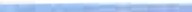 211,627 1783-01Povrchová úprava původní prkenné podlahy na základě vzorků odsouhlasených pracovníky SPP Im252,90000390.0020 631,00podlaha : 52,952,9